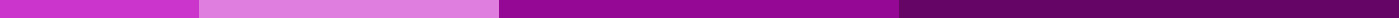 Salutatorian Speech For Middle SchoolGood morning, esteemed administrators, dedicated teachers, proud parents, and, most importantly, my fellow graduates. Today, we gather not just to celebrate our achievements but to honor the journey that brought us here. As your salutatorian, I am both humbled and privileged to speak on behalf of such an extraordinary class.Our middle school years have been a time of profound growth and discovery. We arrived as children, eager yet uncertain about the challenges ahead. Today, we stand before you as young adults, ready to embark on our next adventure with confidence and determination. This transformation didn’t happen overnight. It was nurtured by the unwavering support of our teachers, who believed in us even when we doubt ourselves, and by our families, who have been our guiding lights.Middle school has taught us more than just academic lessons; it has taught us about resilience, friendship, and the value of hard work. We’ve learned that success is not just about getting the highest grades but about overcoming obstacles, pushing beyond our comfort zones, and supporting each other along the way.We’ve also learned the importance of kindness and compassion. In a world that often emphasizes competition, we’ve discovered the power of lifting each other up, celebrating our differences, and working together towards common goals. These lessons in empathy and collaboration will serve us well as we move forward in life.As we prepare to take the next step, let’s cherish the memories we’ve made here. From our first awkward school dance to the triumphant moments on the sports field, from challenging projects to exhilarating performances, these experiences have bonded us in ways we might not yet fully understand. They are a part of who we are and who we will become.Looking ahead, we face a future filled with endless possibilities. Let us approach it with the same curiosity, enthusiasm, and perseverance that got us to this moment. Let’s dream big, set ambitious goals, and pursue them with all the passion and dedication we possess. But let’s also remember to be kind, to help those in need, and to build communities wherever we go.In conclusion, I want to express my deepest gratitude to everyone who has contributed to our middle school experience. To our teachers and administrators, thank you for your guidance and for challenging us to be our best selves. To our parents and families, thank you for your love, support, and sacrifices. And to my classmates, thank you for the laughter, the friendship, and the unforgettable moments we’ve shared.As we move on to high school, let’s carry with us the lessons we’ve learned, the friendships we’ve formed, and the confidence we’ve gained. Together, we have laid a strong foundation for the future. I have no doubt that we will continue to achieve great things.Congratulations, Class of [Year]! Here’s to our past achievements and to the many more that lie ahead. Thank you.